DISPENSA ELETRONICA  N° 11/2024PROCESSO ADMINISTRATIVO : 581/2024 EDITAL DE AVISO DE DISPENSA: 136289/2024OBJETO: AQUISIÇÃO DE CAMISETA PARA INDENTIFICAÇÃO DO GRUPO DE ATIVIDADES DA TERCEIRA IDADE DENOMINADO “FLOR DE IDADE”ESCLARECIMENTOEm atenção à solicitação de esclarecimento de pretenso licitante, informamos:Esclarecimento ao edital em epígrafe, proposta por Info, recebida através de e-mail, às 17h12 do dia 18/04/2024 pela empresa Valencio Lima Serviços CNPJ 52.043.819/0001-30.Esclarecimento ao edital em epígrafe, proposta por Info, recebida através de e-mail, às 10h30 do dia 17/04/2024 pela empresa Max Advance.Solicito as gravuras e medidas e o material Resposta: Conforme solicitado segue: gravuras, medidas e material em anexo.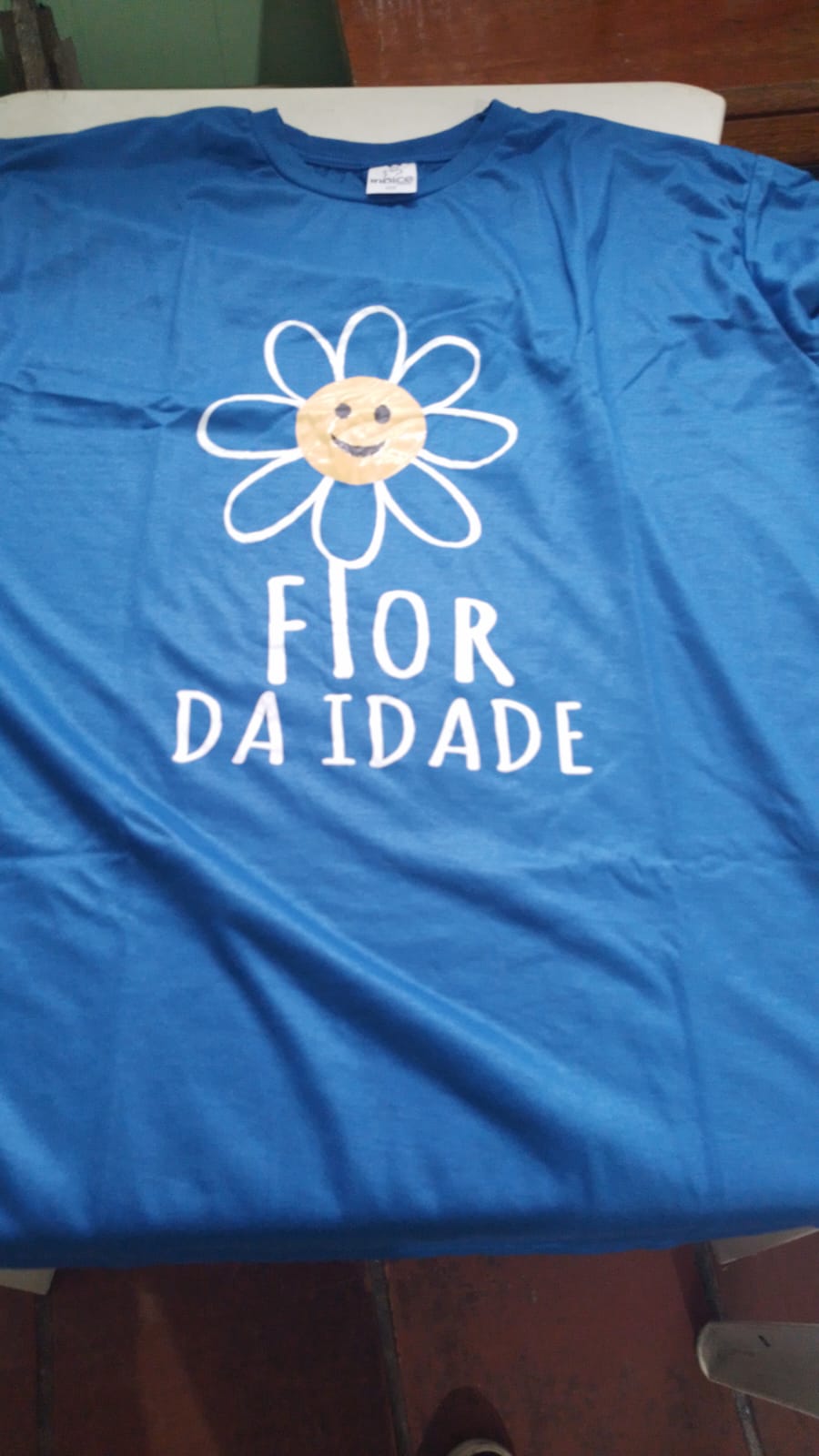 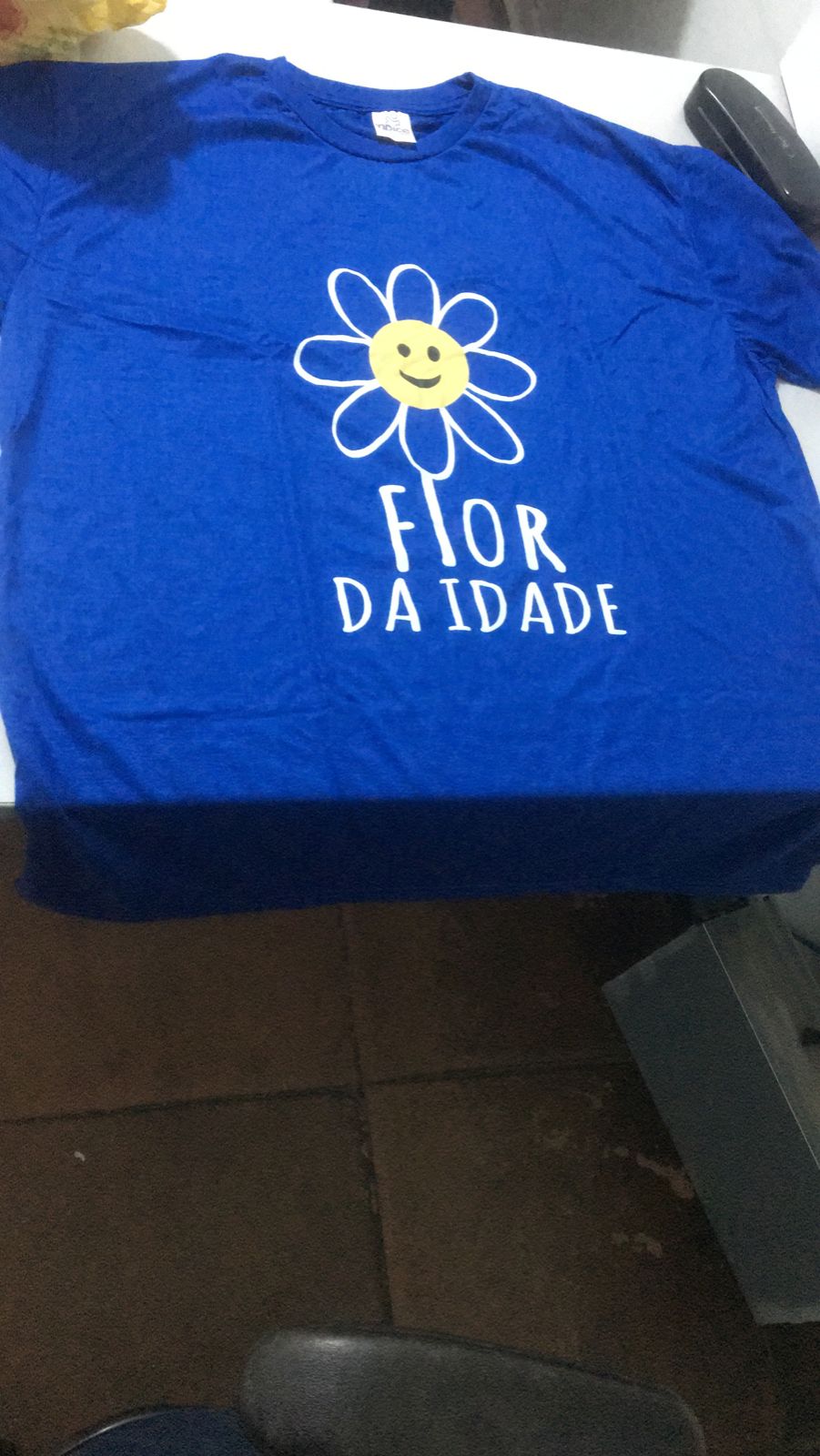 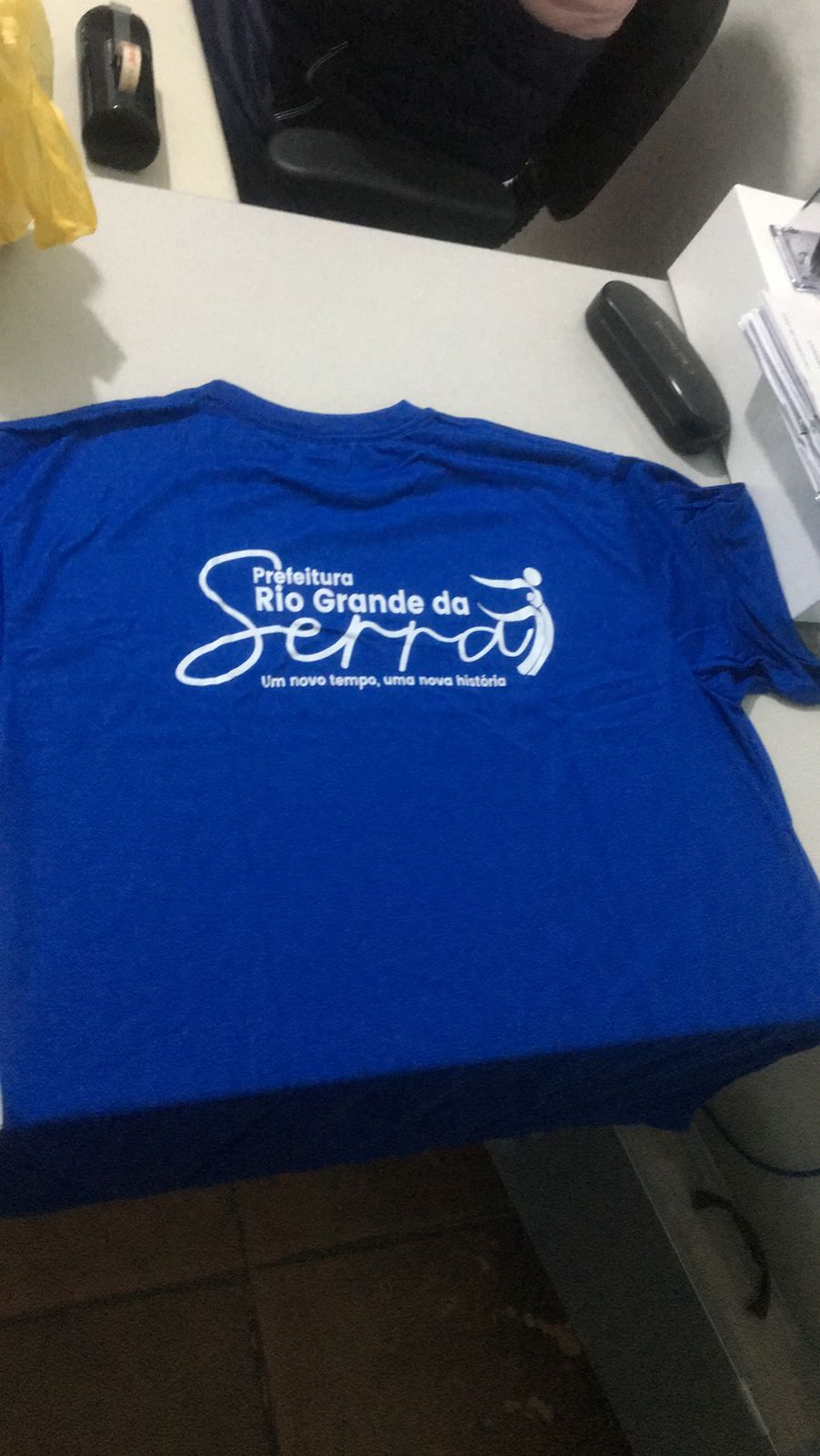 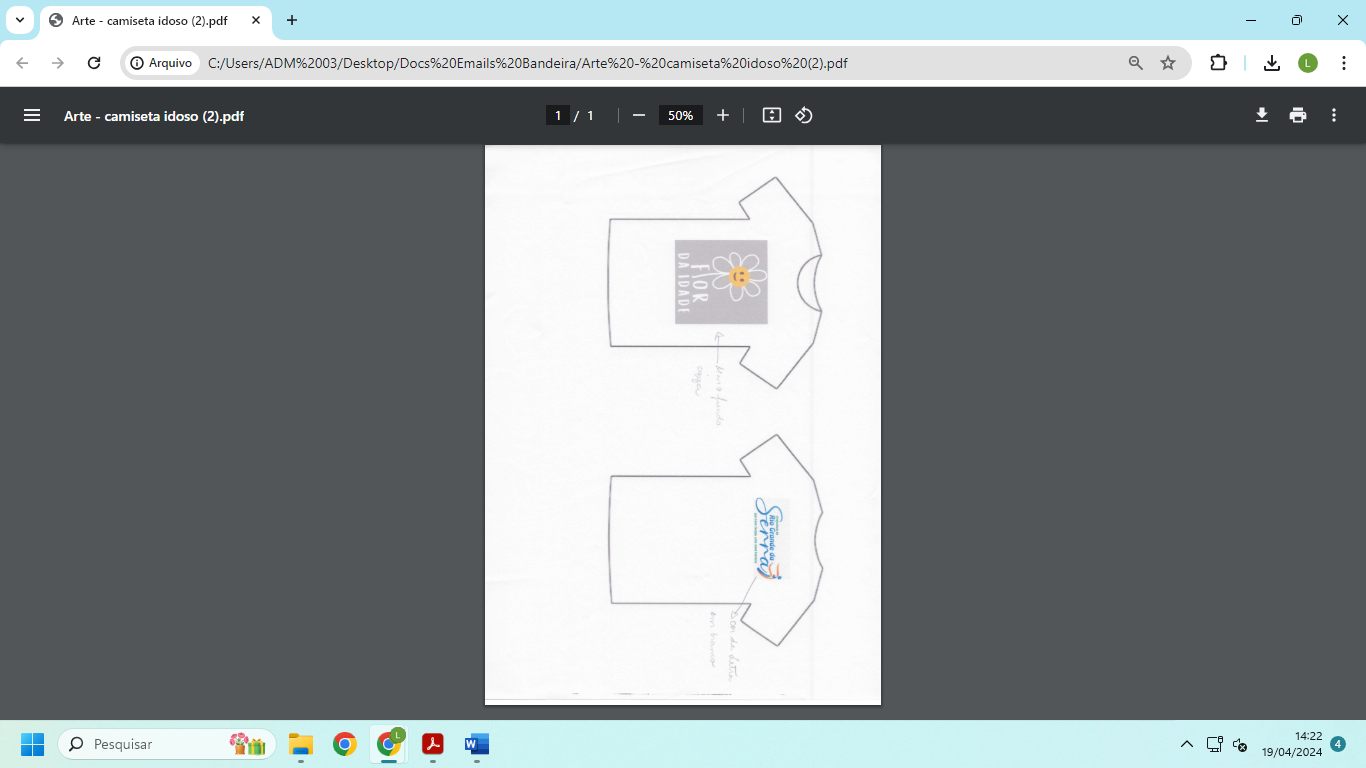 Rio Grande da Serra, 19 de Abril de 2024. Luciano Conceição Dos Santos Agente de Contratação 